Реквізити навчальної дисципліниПрограма навчальної дисципліниОпис навчальної дисципліни, її мета, предмет вивчання та результати навчанняОсновною метою викладання дисципліни "Комп’ютерні системи інженерних обчислень" є формування у студентів компетентностей системи базових знань з основаних розділів: розробки власних інтерфейсів обробки інформації при дослідженні та проектуванні електромеханічних та мехатронних систем в середовищі Visual Studio C#; використання при дослідженні та проектуванні електромеханічних та мехатронних систем математичних пакетів Microsoft Excel, MathCad, MatLab; презентування та візуальне відображення отриманих результатів завдяки пакету  Microsoft Power Point та застосуванню Web – дизайну; оформлення проектно-конструкторської  документації засобами Microsoft Word.Силабус побудований таким чином, що для виконання кожного наступного завдання студентам необхідно застосовувати навички та знання, отримані у попередньому. При цьому особлива увага приділяється принципу заохочення студентів до активного навчання, у відповідності до якого студенти мають виконувати комп’ютерні практикуми, які дозволять в подальшому вирішувати реальні завдання у професійному житті. Під час навчання застосовуються:  стратегії активного і колективного навчання; особистісно-орієнтовані розвиваючі технології, засновані на активних формах і методах навчання, самостійна робота та самостійне вивчення окремих тем дисципліни.В результаті вивчення дисципліни «Комп’ютерна графіка» студенти отримують такі компетентності:загальні:здатність до абстрактного мислення, аналізу і синтезу (ЗК1),Здатність застосовувати знання у практичних ситуаціях (ЗК2)здатність спілкуватися державною мовою як усно, так і письмово (ЗК3),здатність до пошуку, оброблення та аналізу інформації з різних джерел (ЗК53),здатність працювати в команді (ЗК7),здатність працювати автономно (ЗК8),фахові:здатність вирішувати практичні задачі із застосуванням систем автоматизованого проектування і розрахунків (ФК1),здатність демонструвати вільне володіння базовими знаннями і практичними навичками в галузі інформатики й сучасних інформаційних технологій, мати навички програмування і роботи в комп’ютерних мережах (ФК12),здатність застосовувати методи теорії автоматичного керування, системного аналізу та числових методів для розроблення математичних моделей мехатронних систем енергоємних виробництв для аналізу якості їх функціонування із використанням новітніх комп’ютерних технологій (ФК15)та програмні результати навчання:Знаходити необхідну інформацію в науково-технічній літературі, базах даних та інших джерелах інформації, оцінювати її релевантність та достовірність (ПРН10),Вміти самостійно вчитися, опановувати нові знання і вдосконалювати навички роботи з сучасним обладнанням, вимірювальною технікою та прикладним програмним забезпеченням (ПРН18),Творчо застосовувати: базові знання в галузі інформатики і сучасних інформаційних технологій, мати навички програмування та використання програмних заходів і роботи в комп’ютерних мережах, використовувати інтернет-ресурси та демонструвати уміння розробляти алгоритми та програми в галузі створення новітніх машин та механізмів енергоємних виробництв (ПРН22).Вище зазначені компетентності та програмні результати навчання дисципліни «Комп’ютерні системи інженерних обчислень» забезпечуються завдяки знанням студентів:розробки власних інтерфейсів для інженерних задач мовою С# в середовищі Visual Studio;математичної обробки інформації;методики розробки конструкторської документації згідно стандартів.Пререквізити та постреквізити дисципліни (місце в структурно-логічній схемі навчання за відповідною освітньою програмою)Дисципліна закладає основи для вивчення інших дисциплін: мехатронні системи енергоємних виробництв, нелінійні задачі та ідентифікація мехатронних систем, методи синтезу мехатронних систем, а також дисциплін, які передбачають комп’ютерну обробку даних з циклу дисциплін професійно-практичної підготовки студентів, які вивчаються на старших курсах.Зміст навчальної дисципліни - Комп’ютерні системи інженерних обчислень.Розділ 1. Вступ до предмету. Тема 1.1. Огляд комп’ютерних систем розв’язку прикладних задачРозділ 2. Огляд пакетів Microsoft Office. Тема 2.1. Обробка текстової інформації засобами Microsoft Word.Тема 2.2. Табличний редактор Microsoft Excel. Тема 2.3. Створення презентацій в пакеті Microsoft Power PointРозділ 3. Математичний пакет обробки інформації Тема 3.1. Математичний редактор MathCAD. Тема 3.2. Пакет прикладних програм MatLabРозділ 4. Основи Web – дизайнуТема 4.1. Введення в HTML та каскадні таблиці стилів (CSS). Навчальні матеріали та ресурсиОсновна література:Гуржій А.М., Поворознюк Н.І., Самсонов В.В.  Іформатика та інформаційні технології: Підручник для учнів професійно – технічних навчальних закладів. - Харків: ООО «Компанія СМІТ», 2007. — 352 с.Ярмуш О.В., Редько М.М. Інформатика і комп’ютерна техніка: Навч. посібник. — К.: Вища освіта, 2006. — 359 с.Зрюмов, Е. А. Базы данных для инженеров [Текст] : учебное пособие / Е. А. Зрюмов, А. Г. Зрюмова; Алт. гос. техн. ун-т им. И. И. Ползунова. – Барнаул : Изд-во АлтГТУ, 2010. – 131 с.Макаров Е.Г. Инженерные расчеты в Mathcad. Учебный курс. – СПб.: Питер, 2005. – 448 с.Алеексеев Е. Р., Чеснокова О.В. Решение задач вычислительной математики в пакетах Mathcad 12, MatLab 7, Maple 9. – М.:НТ Пресс, 2006. 496 с.В. П. Дьяконов Д93 MATLAB 6.5 SP1/7 + Simulink 5/6® в математике и моделировании. Серия «Библиотека профессионала». — М.: СОЛОН-Пресс, 2005. — 576 с.Черных И.В. Моделирование электротехнических устройств в MatLab, SimPowerSystem  и Simulink – М:ДМК Пресс; СПб: Питер, 2008 – 288с.Дьяконов В.Э. MathCad 14. СПб: Питер, 2010 – 386с.Гончаров А.Ю. WEB –дизайн. Санкт-Петербург. – ООО “Кудиц - пресс”. 2007 – 320с.Додаткова література:Шапошников И. В. Интернет - программирование. Санкт-Петербург: - “BXV - Санкт-Петербург” 2000 – 224c.Гончаров А.Ю. WEB –дизайн. Санкт-Петербург. – ООО “Кудиц - пресс”. 2007 – 320с.Островерхов М.Я., Пижов В.М. Моделювання електромеханічних систем в Simulink. – К-2008 – 528с.Інформаційні ресурси:https://do.ipo.kpi.ua/course/view.php?id=537Навчальний контентМетодика опанування навчальної дисципліни (освітнього компонента)Лекційні заняттяКомп’ютерний практикум Комп’ютерний практикум проводиться у спеціально оснащених комп’ютерних класах. Комп’ютерний практикум включає проведення контролю підготовленості студентів, виконання запланованих завдань, поточний та підсумковий контроль роботи студентів. Підсумкова оцінка ставиться в журналі обліку комп’ютерного практикуму і враховується при визначенні семестрової підсумкового рейтингу з даної дисципліни. Наявність позитивних оцінок, одержаних студентом за всі теми комп’ютерного практикуму, передбачені силабусом, є необхідною умовою його допуску до семестрового контролю. Основні завдання комп’ютерних практикумів присвячені формуванню умінь та навичок практичного використання математичних пакетів та пакетів візуалізації даних.Самостійна робота студентаГодини відведені на самостійну роботу студента зазначена в п.5. Методика опанування навчальної дисципліни, це підготовка до виконання комп’ютерних практикумів та захисту їх, а також підготовка до модульної контрольної роботи та заліку.Політика та контрольПолітика навчальної дисципліни (освітнього компонента)Вивчення навчальної дисципліни “Комп’ютерні системи інженерних обчислень” потребує від здобувача вищої освіти:- дотримання навчально-академічної  етики;- дотримання графіку навчального процесу; - бути зваженим, уважним на заняттях;- систематично опрацьовувати теоретичний матеріал; - дотримання графіку захисту комп’ютерних практикумів. Відповідь здобувача повинна демонструвати ознаки самостійності виконання поставленого завдання, відсутність ознак повторюваності та  плагіату.Якщо здобувач вищої освіти був відсутній на лекції, то йому слід відпрацювати цю лекцію у інший час (з іншою групою, на консультації).Якщо здобувач вищої освіти був відсутній на комп’ютерному практикумі, то йому слід відпрацювати цей комп’ютерной практикум у інший час (з іншою групою, на консультації).Види контролю та рейтингова система оцінювання результатів навчання (РСО)Рейтинг студента з кредитного модуля розраховується зі 100 балів, а саме: – виконання та захист комп’ютерних практикумів (14 КП); – виконання модульної контрольної роботи (1 МКР).  Критерії нарахування балів:  1. Виконання та захист комп’ютерних практикумів: - бездоганно виконана робота з відмінним захистом згідно графіку виконання  – 5 балів; - є певні недоліки у виконанні та/або при захисті згідно графіку виконання  – 4-3 балів;- є певні недоліки у виконанні та/або при захисті, графік здачі порушено (запізнення на 2 тижні і більше)  – 2-1 бали.2. Виконання модульної контрольної роботи: - бездоганно виконана робота  – 30 балів; - несуттєві недоліки у виконанні роботи – 27-25 балів;- недотримання правил виконання роботи – 24-21 балів;- робота виконана невірно або взагалі не виконана – 0 балів.За результатами навчальної роботи за перші 7 тижнів максимальна сума набраних балів складає 35 балів (7 комп. пр.,). На першій атестації (8-й тиждень) студент отримує «зараховано», якщо його поточний рейтинг не менше 0,5*35 = 17,5 балів.За результатами 13 тижнів навчання максимальна сума набраних балів має складати 60 балів (12 комп. пр.). На другій атестації (14-й тиждень) студент отримує «зараховано», якщо його поточний рейтинг не менше 0,5*60 = 30 балів.Таблиця відповідності рейтингових балів оцінкам за університетською шкалою:Додаткова інформація з дисципліни (освітнього компонента)Теоретичні питання на залік з навчальної дисципліни “ Комп’ютерні системи інженерних обчислень”.Поняття інформаціїПоняття інформаційної системиМета створення інформаційної системиОгляд математичних пакетівПризначення Microsoft WordФорматування (редагування) текстуПараметри сторінкиКолонтитулиРозсилкиБази данихСистеми управління базами данихОсновні властивості систем управління базами данихРеляційна модель данихТипи зв’язків між таблицямиПризначення MathCadІнтерфейс користувачаТипи данихВбудовані константиРозмірні змінніОбробка масивівПрограмування в MathCadПобудова графіківВведення/ виведення в зовнішні файлиАнімація в MathCadПризначення MatLabСкладові MatLabЗмінні в MatLabІнтерфейс користувачаОбробка матрицьОператор дві крапкиОператор об’єднанняРобота з рядками і стовпчикамиПобудова графіківВбудована система SimulinkСкладові SimulinkВступ в Web – дизайнМова розміткиСтруктура HTML – документаТегиАтрибутиСпеціальні символиКаскадні таблиці стилівЗагальний синтаксис таблиць стилівПравила CSSВикористання CSS на Web – сторінкахЕтапи розробки Web – сайтуВимоги до дизайнуРобочу програму навчальної дисципліни (силабус):Складено старшим викладачем Поліщук В.О.Ухвалено кафедрою АЕМК (протокол №       від     .        .21 р)Погоджено Методичною комісією інституту ІЕЕ (протокол №     від   .    .21 р.)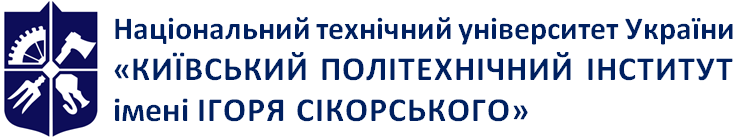 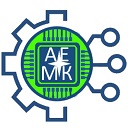 Автоматизації електротехнічних і мехатронних системКомп'ютерні системи інженерних обчислень Робоча програма навчальної дисципліни (Силабус)Комп'ютерні системи інженерних обчислень Робоча програма навчальної дисципліни (Силабус)Комп'ютерні системи інженерних обчислень Робоча програма навчальної дисципліни (Силабус)Рівень вищої освітиПерший (бакалаврський) Галузь знань14 Електрична інженеріяСпеціальність141 Електроенергетика, електротехніка та електромеханікаОсвітня програмаЕлектромеханічні та мехатронні системи енергоємних виробництвСтатус дисципліниВибірковаФорма навчанняОчна/дистанційна/змішанаРік підготовки, семестр1 курс, осіннійОбсяг дисципліни4 кредити / 120 годинСеместровий контроль/ контрольні заходизалік, МКРРозклад занятьhttp://rozklad.kpi.ua/Schedules/ViewSchedule.aspx?v=9e264081-809d-440d-85e0-25117acbbf0bМова викладанняУкраїнськаІнформація про 
керівника курсу / викладачівЛектор: Поліщук Валентина Омелянівна, valemp@ukr.netКомп’ютерні практикуми: Поліщук Валентина Омелянівна, valemp@ukr.netРозміщення курсуhttps://do.ipo.kpi.ua/course/view.php?id=537Назви змістових модулів і темКількість годинКількість годинКількість годинКількість годинКількість годинКількість годинКількість годинКількість годинНазви змістових модулів і темВсьогоу тому числіу тому числіу тому числіу тому числіу тому числіу тому числіу тому числіНазви змістових модулів і темВсьогоЛекціїЛекціїКомп’ютернийпрактикумКомп’ютернийпрактикумКомп’ютернийпрактикумСРССРС123344455Розділ 1. Вступ до предметуРозділ 1. Вступ до предметуРозділ 1. Вступ до предметуРозділ 1. Вступ до предметуРозділ 1. Вступ до предметуРозділ 1. Вступ до предметуРозділ 1. Вступ до предметуРозділ 1. Вступ до предметуРозділ 1. Вступ до предметуТема 1.1. Огляд інформаційних систем розв’язку прикладних задач44222Разом за розділом 144222Розділ 2. Табличний редактор Microsoft ExcelРозділ 2. Табличний редактор Microsoft ExcelРозділ 2. Табличний редактор Microsoft ExcelРозділ 2. Табличний редактор Microsoft ExcelРозділ 2. Табличний редактор Microsoft ExcelРозділ 2. Табличний редактор Microsoft ExcelРозділ 2. Табличний редактор Microsoft ExcelРозділ 2. Табличний редактор Microsoft ExcelРозділ 2. Табличний редактор Microsoft Excel Тема 2.1. Проведення розрахунків в табличному редакторі Microsoft   Excel.99111444Тема 2.2. Графіки та діаграми.66111223Тема 2.3. Бази даних1212222228Разом за розділом 227274448815Розділ 3. Математичний редактор MathCADРозділ 3. Математичний редактор MathCADРозділ 3. Математичний редактор MathCADРозділ 3. Математичний редактор MathCADРозділ 3. Математичний редактор MathCADРозділ 3. Математичний редактор MathCADРозділ 3. Математичний редактор MathCADРозділ 3. Математичний редактор MathCADРозділ 3. Математичний редактор MathCADТема 3.1. Математичний редактор MathCAD. Обчислення.88222224Тема 3.2. Двовимірна та тривимірна графіка. Анімація.66111223Тема 3.3. Програмування в MathCAD.99111226Разом за розділом 323234446613Розділ 4. Основи MatLabРозділ 4. Основи MatLabРозділ 4. Основи MatLabРозділ 4. Основи MatLabРозділ 4. Основи MatLabРозділ 4. Основи MatLabРозділ 4. Основи MatLabРозділ 4. Основи MatLabРозділ 4. Основи MatLabТема 4.1. Середовище MatLab. Керуючі команди та функції. Команди керування змінними  та робочим простором. Математичні функції. Операції з матрицями. Графічне відображення результатів.1313222447Тема 4.2. Математичний пакет обробки даних  Simulink.1313222447Разом за розділом 426264448814Розділ 5. Основи Web – дизайнРозділ 5. Основи Web – дизайнРозділ 5. Основи Web – дизайнРозділ 5. Основи Web – дизайнРозділ 5. Основи Web – дизайнРозділ 5. Основи Web – дизайнРозділ 5. Основи Web – дизайнРозділ 5. Основи Web – дизайнРозділ 5. Основи Web – дизайнТема 5.1. Введення в HTML.1313222447Тема 5.2. Каскадні таблиці стилів (CSS).1515222667Разом за розділом 52828444101014Модульна  контрольна робота 44222Залік88226Всього годин 120120181818363666№з/пТеми лекцій1Огляд інформаційних систем розв’язку прикладних задач.Поняття інформаційних систем. Основні критерії розробки інформаційних систем. Життєвий цикл інформаційної системи. Інформаційні системи розв’язку прикладних задач. СРС: Ознайомитися з загальними характеристиками пакетів Mathematica  та MapleРекомендована література:  [2] cтор. 39-134.2Проведення розрахунків в табличному редакторі Microsoft   Excel. Графіки та діаграми.Табличний редактор Microsoft   Excel. Варіанти заповнення табличного редактора. Абсолютна та відносна комірка. Використання стандартних функцій. Діапазони значень. Обробка матриць. Майстер побудови графіків та діаграм. Оформлення графіків та діаграм. Види графіків та діаграмРекомендована література:  [4] cтор. 16-124, [4] cтор. 134-189.3Бази данихРозробка елементарних баз даних в Microsoft   Excel. Обробка баз даних: сортування, фільтрування та виборки. Передача баз даних в Microsoft Word. Організація розсилок. Рекомендована література:  [3] cтор. 201-289.4Математичний редактор MathCAD. Інтерфейс математичного редактору MathCAD. Типи даних.Локальні та глобальні змінні. Обробка числової інформації. Обробка текстової інформації. Використання системи СІ для проведення розрахунків. Функції обробки комплексної змінної. Введення та виведення інформації  з файлу / в файл. Форматуванні інформації для створення звітних документів.СРС: Ознайомитися з роботою функцій обробки матрицьРекомендована література:  [9] cтор. 17-146.5Двовимірна та тривимірна графіка. Анімація. Програмування в MathCAD.Типи графіків в MathCAD. Особливості побудови графіків. Оформлення графічної інформації. Анімації в MathCAD. Розробка анімаційних роликів. Можливості MathCAD для розробки функцій користувача. Функції користувача, які повертають декілька значень. Передача даних з однієї функції в іншу.Рекомендована література:  [9] cтор. 155-186, [9] cтор. 194-2166MatLabСередовище MatLab. Керуючі команди та функції. Команди керування змінними  та робочим простором. Математичні функції. Операції з матрицями. Графічне відображення результатів.Рекомендована література:  [5] cтор. 25-1277Математичний пакет обробки даних  Simulink.Складові математичного пакету обробки даних  Simulink. Блок обробки математичних даних. Блок введення даних. Блок виведення даних. Розробка файлу .mРекомендована література:  [5] cтор. 134-179.8Введення в Web-дизайн.Основні поняття про Web-дизайн. Основні рекомендації по розробці Web – сторінок. Введення в HTML.  Використання тегів для розробки Web – сторінок. Класи тегів.СРС: Розробити проект Web – сторінкиРекомендована література:  [10] cтор. 18-125.9Каскадні таблиці стилів (CSS).Використання каскадних таблиць стилів для розробки Web – сторінок. Атрибути, властивості CSS. Класи CSS. Основні поняття інформаційної безпеки при роботі в Інтернет. Рекомендована література:  [10] cтор. 131-156.Назва комп’ютерного практикумуКількістьауд. годинТехніка безпеки. Обчислення в табличному редакторі Microsoft   Excel. 4Побудова графіків табличному редакторі Microsoft   Excel.2Бази даних табличному редакторі Microsoft   Excel. Зв’язок Microsoft   Excel з Microsoft   Word2Математичний редактор MathCAD. Обчислення.2Математичний редактор MathCAD. Двовимірна та тривимірна графіка. Анімація.2Програмування в MathCAD.2Середовище MatLab. Керуючі команди та функції. Команди керування змінними  та робочим простором. Математичні функції. Операції з матрицями. Графічне відображення результатів.4Математичний пакет обробки даних  Simulink4Введення в HTML.4Каскадні таблиці стилів (CSS). Розробка web-сторінок6Модульна контрольна робота2Залік2Кількість балівОцінка100-95Відмінно94-85Дуже добре84-75Добре74-65Задовільно64-60ДостатньоМенше 60НезадовільноНе виконані умови допускуНе допущено